Laßnitzhöhe, September 2023Sehr geehrte Eltern!		
Im kommenden Schuljahr 2023/24 werden, wie in jedem Schuljahr, mehrere unverbindliche Übungen an unserer Schule angeboten. Unsere Schülerinnen und Schüler haben dabei die Möglichkeit, zwischen folgenden Übungen freiwillig zu wählen: Ballsport (Fußball)      Chor	          Drama & Dance          Ernährung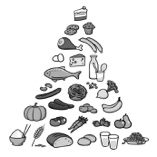 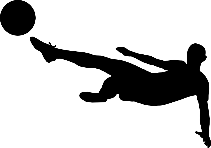 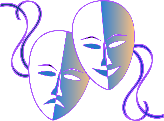 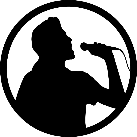         Russisch				Schach                     Abenteuerturnen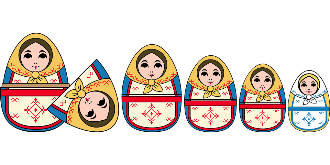 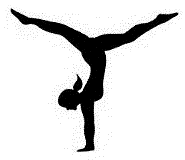 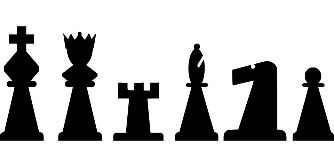 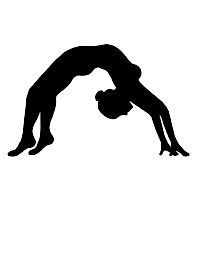 Eine Anmeldung zur unverbindlichen Übung ist längstens bis 28. September 2023 möglich und gilt verbindlich für das gesamte Schuljahr 2023/24.Wir freuen uns auf viele Anmeldungen und auf viele spannende, lustige und enthusiastische Übungsstunden im kommenden Schuljahr!Mit freundlichen GrüßenGregor Adamek (Chor)Mag. Julia Holler-Götz (Abenteuerturnen)Mag. Christoph Monschein, MSc (Fußball)Monika Pilz (Ernährung)Eva Scheibelhofer-Schroll, BEd MA (Drama & Dance)Mileva Vidackovic, BEd (Russisch)Florian Zimmerbauer, BEd (Schach)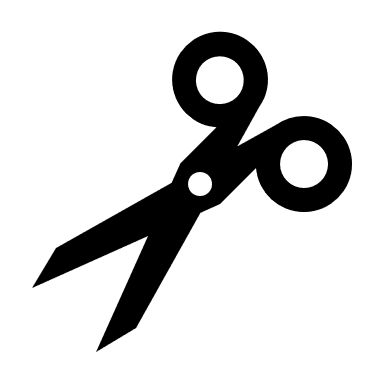 Hiermit melde ich meine Tochter / meinen Sohn, ........................................................., Schülerin/Schüler der ............... Klasse zur unverbindlichen Übung für das Schuljahr 2023/24 an:………………………………………………………..………………………….                                                                 Datum, Unterschrift Erziehungsberechtigte/r1.Wahl:2.Wahl: